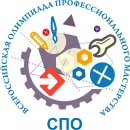 ЗАЯВКАна участие в заключительном этапе Всероссийской олимпиады профессионального мастерства обучающихся по специальностям среднего профессионального образования в 2018 году УГС 35.00.00 Сельское, лесное и рыбное хозяйство Руководитель (заместитель руководителя) органа государственной власти субъектов Российской Федерации               _______________     ___________________						       подпись		   фамилия, инициалы дополнительно просим сообщить информацию: Фамилия, имя, отчество участника, дата рожденияНаименование образовательной организации (в соответствии с Уставом) наименование специальности, курс обучения,(КАКИМ ВЛАДЕЕТ ИНОСТРАННЫМ ЯЗЫКОМ)Фамилия, имя, отчество сопровождающих123ФИО мастера производственного обучения, преподавателя специальных дисциплин, подготовившего участникаПланируемая дата заездаРазмер одежды участника(для футболок)456